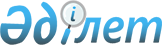 ВРЕМЕННЫЙ ПОРЯДОК заключения договоров на специальное природопользование
					
			Утративший силу
			
			
		
					Утвержден приказом Министра экологии и биоресурсов Республики Казахстан от 11 апреля 1994 г. Зарегистрирован в Министерстве юстиции РК 6.09.1994 г. за N 8. Отменен - постановлением Правительства РК от 9 февраля 2005 года N 124 (P050124)

                           В В Е Д Е Н И Е 

 

        Временный порядок заключения договоров на специальное природопользование разрабатывался в соответствии с Законом Республики Казахстан "Об охране окружающей природной среды в Казахской ССР" (статья 19). 

      Он разработан с учетом того, что в соответствии с законом на Министерство экологии и биоресурсов Республики Казахстан возложено осуществление государственного контроля за рациональным использованием и охраной природных ресурсов, поэтому на местах Порядком предоставлена определяющая роль в заключении договоров на специальное природопользование. 

      Временный порядок заключения договоров на специальное природопользование является одним из нормативных актов, регулирующих решение вопросов охраны природы и стимулирующих бережное отношение природопользователей к использованию природных ресурсов. 

      Порядок заключения договоров на специальное природопользование предназначен для использования в работе республиканских, областных и районных (городских) органов Минэкобиоресурсов. Он обеспечивает единый подход к заключению договоров на использование природных ресурсов, непосредственно входящих в компетенцию министерства. 

                          ВРЕМЕННЫЙ ПОРЯДОК 

                 заключения договоров на специальное 

                          природопользование 

                          I. Общие положения 

      1. Ресурсы животного мира, биоресурсы водоемов, лесные ресурсы, право на выброс (сброс, размещение) загрязняющих веществ в природную среду предоставляются природопользователям в пользование или аренду для осуществления хозяйственной или иной деятельности на основе договоров и разрешений на специальное природопользование. 

      2. Заключение договоров и выдача разрешений на специальное природопользование осуществляются в строгом соответствии с Законом Республики Казахстан "Об охране окружающей природной среды в Казахской ССР". 

      3. Договоры на специальное природопользование заключаются на основании решения владельцев природных ресурсов (Кабинета Министров, областных органов представительной власти, глав областных администраций) о предоставлении природопользователю права на специальное пользование природными ресурсами. 

      Решение о предоставлении такого права органами государственного и местного управления принимается на основании письменного ходатайства (заявки) заинтересованного лица (Приложение N 1), подаваемого в орган государственного или местного управления и прилагаемого к нему положительного заключения государственной экологической экспертизы на предполагаемую хозяйственную деятельность и применяемую при этом технологию. 

      4. Договоры о выбросах (сбросах, размещении) загрязняющих веществ в природную среду заключаются областными управлениями экологии и биоресурсов и утверждаются главами областных администраций. 

      5. Право на пользование природными ресурсами возникает у пользователя со дня заключения договора на специальное природопользование и кончается в указанный в договоре на специальное природопользование срок. 

      До истечения установленного срока действия договора на специальное природопользование (но не позднее чем за месяц до конца срока) пользователь обращается в соответствующий орган Министерства экологии и биоресурсов, заключивший договор, с ходатайством о продлении срока его действия. При продлении срока производится проверка выполнения условий природопользования, установленных в ранее заключенном договоре. 

      6. Разногласия, возникающие при заключении, пересмотре и аннулировании договора на специальное природопользование, рассматриваются местными исполнительными органами в соответствии с их компетенцией. 

      7. В соответствии с договором на специальное природопользование с предприятий, объединений, организаций и учреждений (вне зависимости от их ведомственной подчиненности и форм собственности), а также с граждан, использующих природные ресурсы и оказывающих воздействие на окружающую природную среду, взимается в установленном порядке плата за природные ресурсы и платежи за выбросы (сбросы) загрязняющих веществ и размещение отходов. 

      8. Объемы (лимиты) на выбросы (сбросы) загрязняющих веществ, размещения отходов производства и потребления, лимиты использования природных ресурсов, нормативы (ставки) платежей и сумма платежей на конкретный год определяются и доводятся до природопользователей органами Министерства экологии и биоресурсов в составе разрешения на природопользование. 

      9. Не допускается заключение договоров и выдача разрешений на природопользование на участках земель, занятых охраняемыми территориями (заповедники, национальные природные парки, заказники). 

      10. Контроль за выполнением условий природопользования, установленных в договоре, осуществляется местными органами Министерства экологии и биоресурсов. 

                   II. Временный порядок 

        заключения договоров на выбросы (сбросы, размещение) 

              загрязняющих веществ в природную среду 

      1. Договор заключается на предоставление природопользователю права на выбросы и сбросы загрязняющих веществ в природную среду и размещение отходов производства и потребления. 

      2. Договор заключается на срок до 5 и более лет с ежегодной выдачей разрешения на выбросы (сбросы, размещение) загрязняющих веществ в природную среду. 

      3. В период действия договора на каждый конкретный год природопользователю выдается разрешение на выбросы (сбросы, размещение) в котором предусматриваются: 

      лимиты выбросов и сбросов загрязняющих веществ в природную среду и размещение отходов производства и потребления с разбивкой по кварталам; 

      нормативы платы за выбросы и сбросы загрязняющих веществ в природную среду и размещение отходов производства и потребления; 

      сумма платежей за загрязнение окружающей природной среды с разбивкой по кварталам; 

      сроки уплаты платежей. 

      4. Аннулирование или изменение условий договора производится сторонами, заключившими договора, в случаях: 

      минования надобности в природопользовании или отказа от него; 

      ликвидации предприятий, организаций и учреждений, по которым заключены договора; 

      истечения срока действия договора; 

      опасного, предкризисного, кризисного или катастрофического ухудшения состояния окружающей природной среды по вине природопользователя; 

     нарушения действующего законодательства; 

     перепрофилирования, реконструкции или расширения предприятия; 

     несоблюдения природопользователем условий (экологических требований и ограничений), оговоренных договором. 

     5. В соответствии с существующим законодательством в части платности загрязнения предусмотрены: 

     платежи за выбросы и сбросы загрязняющих веществ в природную среду и размещение отходов производства и потребления в пределах установленных нормативов (лимитов); 

     платежи за выбросы и сбросы загрязняющих веществ в природную среду и размещение отходов производства и потребления сверх установленных нормативов (лимитов);      Примечание: В случае индексации нормативов платы они доводятся 

                 до природопользователя отдельным решением. 

                  Содержание и структура договора 

                         (Приложение 2) 1. Стороны, заключающие договор о природопользовании. 

2. Предмет договора - перечень природных ресурсов, на которые заключается договор. 

3. Обязательства сторон. 

4. Основные требования к применяемой технологии. 

5. Предоставляемые льготы. 

6. Особые условия. 

7. Дата начала и окончания действия договора и юридические адреса сторон. 

                   III. Временный порядок 

       заключения договоров на аренду лесного участка       1. Основанием для заключения договора на аренду лесного участка служит лицензия на право пользования участком лесного фонда. Выдача лицензий на право пользования участками лесного фонда осуществляется в соответствии с установленным порядком. В случае, если лицензией предусматривается аренда участка лесного фонда в целях ведения лесного и охотничьего хозяйства, заготовки древесины, живицы, второстепенных лесных материалов (коры, древесной зелени и других), древесных соков лицензию выдает государственный республиканский орган управления лесным хозяйством. При аренде участков лесного фонда для осуществления побочных лесных пользователей (заготовка и сбор лекарственных растений и технического сырья, дикорастущих плодов, орехов, грибов, ягод и других лесных пищевых продуктов, размещение ульев и пасек), пользования лесом в культурно-оздоровительных и научно-исследовательских целях лицензию выдает областной государственный орган управления лесным хозяйством. 

      2. Договор на аренду лесного участка (кроме предназначенных для сенокошения и пастьбы скота) заключается на срок от 1 до 50 лет. 

      3. Согласно договору, в аренду могут предоставляться участки лесного фонда для осуществления следующих видов лесных пользований; 

      заготовки древесины; 

      заготовки живицы; 

      заготовки второстепенных лесных материалов; 

      заготовки древесных соков; 

      побочных лесных пользований; 

      пользования лесом в культурно-оздоровительных и  научно-исследовательских целях; 

      пользования участками лесного фонда для нужд охотничьего хозяйства. 

      Участки лесного фонда могут предоставляться в аренду для осуществления комплекса лесных пользований или отдельных их видов, а также для ведения лесного хозяйства. 

      4. Договор на аренду лесного хозяйства заключается между владельцем лесного фонда и арендатором. 

      5. Владельцам участков лесного фонда (далее - лесовладельцами) являются государственные лесохозяйственные предприятия и организации, заповедники, национальные природные парки, учебные и опытные лесные хозяйства, другие юридические лица, которым в порядке, установленном законодательством Республики Казахстан, участки переданы во владение для ведения лесного хозяйства. 

      6. Арендаторами могут быть юридические и физические лица, в том числе иностранные, обладающие правом на осуществление хозяйственной деятельности в соответствии с законодательством республики. 

      7. Конкретные объемы лесного пользования на каждый год определяются в составе лесорубочного билета (ордера) и лесного билета, выдаваемых в установленном порядке. 

      8. Изменение условий договора допускается в случаях: 

      изменения состояния лесного фонда в результате пожаров, ветровалов, повреждения леса вредителями и болезнями и других факторов; 

      изменения объемов лесопользования и лесохозяйственных мероприятий в связи с проведением очередного лесоустройства; 

      изменения требований, порядка и режима лесных пользований, принятых в установленном порядке; 

      частичного изъятия земель лесного фонда для государственных или общественных нужд; 

      частичного отказа арендатора от пользования отдельными участками лесного фонда, а также от осуществления отдельных видов лесных пользований; 

      наличия обоснований для изменения размеров арендной платы (индексация ставок платы, решения уполномоченных органов о повышении арендной платы и др.). 

      9. Действие договора на аренду участков лесного фонда прекращается непосредственно после принятия решения об этом государственным органом управления лесным хозяйством в следующих случаях: 

      истечения срока действия лицензии; 

      отказа арендатора от права на аренду участков лесного фонда; 

      ликвидация предприятия или иного субъекта хозяйственной деятельности, которому участки лесного фонда были предоставлены в аренду, или смерти арендатора-гражданина, если его наследники, проживающие и работающие в ним до его смерти, не имеют возможности продолжать хозяйственную деятельность на арендуемых участках лесного фонда в соответствии с требованиями лицензии и договора, либо отказываются от аренды участка лесного фонда; 

      возникновения предусмотренного в лицензии условия, исключающие дальнейшее осуществление пользования арендуемыми участками лесного фонда; 

      возникновения непосредственной угрозы жизни или здоровью людей, проживающих в зоне ведения работ, связанных с пользованием лесным фондом; 

      систематических (более 2-х раз) нарушений арендатором установленных правил пользования лесным фондом, нанесших значительный вред лесному фонду; 

      если арендатор в течение установленного в лицензии срока не приступил к пользованию участками лесного фонда в предусмотренных объемах; 

      систематического (более 2-х раз) невнесения арендной платы за пользование участками лесного фонда в срок, установленный лицензией; 

      невыполнения арендатором обязанностей, предусмотренных лицензией и договором; 

      возникновения и распространения пожаров по вине арендатора. 

      10. В случае прекращения действия договора на аренду участка лесного фонда арендатор в срок, указанный в договоре, должен привести арендуемые участки лесного фонда в состояние, указанное в договоре, и передать их по акту лесовладельцу. 

      11. Пользование участками лесного фонда, за исключением пребывания граждан в лесах с целью отдыха и сбора в личное пользование пищевых продуктов леса, осуществляется за плату. 

      Арендная плата включает в себя следующие виды платежей: 

      на воспроизводство, охрану и защиту лесов; 

      за пользование лесными ресурсами; 

      земельный налог. 

      Размеры арендной платы устанавливаются в соответствии с законодательством Республики Казахстан. 

      12. Арендатор вносит арендную плату в размере и в сроки, определенные в договоре на аренду лесного участка в лесорубочном билете (ордере) и в лесном билете. 

      13. В структуру договора на аренду участка лесного фонда (приложения 3,4,5) входят следующие разделы: 

      стороны, заключающие договор; 

      предмет договора и срок, на который он заключен; 

      плата за участок лесного фонда; 

      права и обязанности владельца участка лесного фонда (арендодателя); 

      ответственность сторон; 

      рассмотрение споров. 

                      IV. Временный порядок 

       заключения договоров на закрепление, использование 

             и охрану охотничьих угодий (кроме лесных)       1. Договор на закрепленных охотничьих угодьях (кроме лесных) предусматривает все виды пользования животным миром; 

      охоту; 

      использование животных в научных, культурно-просветительных, воспитательных и эстетических целях; 

      использование полезных свойств и продуктов жизнедеятельности животных. 

      2. Договор о пользовании животным миром заключается между охотопользователем и специально уполномоченным органом государственного управления животным миром после принятия решения о предоставлении права ведения охотничьего хозяйства и закреплении охотничьих угодий главой областной администрации по предоставлению органа управления животным миром. 

      Право ведения охотничьего хозяйства предоставляется юридическим лицам Республики Казахстан и иностранных государств, гражданам Республики Казахстан и другим физическим лицам, проживающим или пребывающим на ее территории в соответствии с "Порядком предоставления права охоты и ведения охотничьего хозяйства". 

      3. Животный мир предоставляется в постоянное или временное пользование. Сроки временного пользования устанавливаются договором. 

      4. Лимиты (объемы) добычи диких животных и использование других ресурсов животного мира на закрепленных охотничьих угодьях устанавливаются в соответствии с биологическим обоснованием по воспроизводству и использованию животного мира. 

      5. Специально уполномоченному органу государственного управления животным миром в случае невыполнения охотопользователем, за которым закреплены охотничьи угодья, условий договора, помимо наложения штрафных санкций, предоставляется право ограничивать на срок от одного месяца до двух лет осуществление отдельных видов пользования животным миром или расторжение договора. 

      6. Прекращение действия договора подлежит в случаях: 

      добровольного отказа охотпользователя от закрепленных угодий; 

      истечения срока аренды и отсутствия заявки на продление; 

      прекращения деятельности охотпользователя; 

      использования животного мира не по назначению или при систематических и грубых нарушениях установленных правил, норм и настоящего договора; 

      изъятия охотничьих угодий для государственных или общественных нужд; 

      неосвоения в течение двух лет подряд предоставленных в  пользование охотничьих угодий; 

      невнесения платы за пользование ресурсами охотничьих угодий. 

      7. Пользование ресурсами животного мира на закрепленных охотничьих угодьях осуществляется охотпользователем на платной основе. 

      Охотпользователь за пользование охотничьими угодьями вносит следующие платежи: 

     за пользование ресурсами животного мира; 

     за охрану и воспроизводство ресурсов животного мира. 

     Размеры платежей и порядок их взимания определяются в соответствии с Законом Республики Казахстан "Об охране окружающей природной среды". 

     Нормативы платежей доводятся до охотпользователя. 

     Охотпользователь вносит платежи за пользование ресурсами животного мира и за их охрану и воспроизводство в размере и в сроки, определенные в договоре на охотпользование. 

     8. В договоре на закрепление охотничьих угодий  предусматриваются: 

     стороны, заключающие договор на закрепление охотничьих угодий; 

     предмет договора и срок, на который он заключен; 

     экологические требования; 

     сроки уплаты и размеры платежей за пользование животным миром, а также за охрану и воспроизводство животного мира; 

     условия охраны животного мира; 

     льготы, предоставляемые охотпользователю; 

     права и обязанности охотпользователя-арендатора; 

     права и обязанности специально уполномоченного органа государственного управления животным миром; 

     ответственность сторон за нарушение требований и условий договора; 

     рассмотрение споров. 

     К договору прилагается паспорт на охотничье хозяйство, организуемое на закрепляемых по договору охотничьих угодьях (приложение 7), карты, документация по охотустройству, предоставленная управлением животного мира. 

     Договор на закрепление охотничьих угодий приводится в приложении 6. 

     9. Специально уполномоченные органы государственного управления животным миром обязаны проводить охотэкономическое обследование и межхозяйственное охотустройство, а пользователи животного мира на закрепленных за ними охотничьих угодьях  внутрихозяйственное охотустройство и мероприятия по охране и воспроизводству диких животных. 

                     V. Временный порядок 

             заключения договоров на пользование 

                     биоресурсами водоемов       1. Договор заключается на предоставление природопользователю права на ведение промыслового лова рыбы и добычи других водных животных и растений в водоемах. 

      2. Договор заключается на срок от 3-х лет и более. 

      3. Договор от имени владельца биоресурсов - местного представительного органа власти - заключается областным органом рыбоохраны с одной стороны и пользователем биоресурсов водоемов - с другой. 

      Пользователями биоресурсов водоемов могут быть государственные, кооперативные, общественные предприятия, учреждения и организации, юридические и физические лица. 

      4. В период действия договора природопользователю ежегодно выдается разрешение на право лова рыбы и других водных животных и растений, в котором предусматривается: 

     нормативы платы за пользование биоресурсами водоема (участка); 

     сроки уплаты платежей; 

     объемы, лимиты  вылова рыбы и других водных животных и растений, с разбивкой по кварталам; 

     районы и сроки лова; 

     количество разрешенных орудий лова, их параметры, размеры ячей; 

     состав бригады (звена); 

     ответственность за лов. 

     5. Аннулирование или изменение договора производится сторонами, заключившими договор, в случаях: 

     истечения срока действия договора; 

     минования надобности в природопользовании или отказа от него; 

     ликвидации рыбодобывающей организации, с которой заключен договор; 

     нарушения природопользователем действующего законодательства, Правил рыболовства; 

     нарушения природопользователем условий договора. 

     6. Пользование биоресурсами водоемов осуществляется  пользователем биоресурсов на платной основе. 

     Пользователь биоресурсами водоемов вносит следующие платежи: 

     за пользование биоресурсами водоемов; 

     за охрану и воспроизводство биоресурсов водоемов. 

     Размеры платежей и порядок их взимания определяются в  соответствии с Законом Республики Казахстан "Об охране окружающей природной среды". 

     7. Содержание и структура договора: 

     Стороны, заключившие договор о природопользовании. 

     Предмет договора - перечень природных ресурсов, на которые заключается договор. 

     Обязательства сторон. 

     Основные требования к применяемой технологии. 

     Предоставляемые льготы. 

     Ответственность сторон. 

     Разрешение споров. 

     Особые условия. 

     Дата начала и окончания действия договора и юридические адреса сторон. 

     Типовой договор о пользовании биоресурсами водоемов приводится в приложении 8. 

                VI. Регистрация, выдача и хранение 

             договоров на специальное природопользование       1. Непосредственное выполнение работ по выдаче договоров осуществляют Министерство экологии и биоресурсов Республики Казахстан и его органы на местах. 

      2. Договор составляется на казахском и русском языках. Бланки договоров изготавливаются на белой бумаге высокого качества. 

      Размер бланка Договора - 210х300 мм. На лицевой стороне бланка Договора изображается герб Республики Казахстан, наименование Договора и его номер, под которым Договор регистрируется в книге записей договоров. Такой же номер ставится на каждом листе бланка. 

      3. Договор составляется в двух экземплярах, каждый из которых подписывается руководителем Минэкобиоресурсов (для ресурсов республиканского значения) или его органов на местах (для ресурсов местного значения). 

      4. Первый экземпляр Договора выдается природопользователю, а - второй остается в Минэкобиоресурсов или его органах на местах. 

      Оба экземпляра имеют один и тот же номер. 

      5. Выдаваемый Договор регистрируется в книге записей договоров о специальном природопользовании и вручается под роспись. 

                        VII. Приложения                                             Приложение 1                      З А Я В К А 

            на_______________________________________ 

                       (вид договора)      1. ____________________________________________________________ 

          (наименование органа представительной или исполнительной 

____________________________________________________________________ 

 власти, в который представляется заявка) 

     2. Наименование, ведомственная принадлежность, реквизиты, адрес 

автора заявки_______________________________________________________ 

____________________________________________________________________ 

     3. Административно-территориальное местоположение объекта 

пользования, площадь и границы действия (границы размещения, 

наименование заявляемого ресурса)___________________________________ 

____________________________________________________________________ 

     4. Цели и методы пользования, период пользования_______________ 

____________________________________________________________________ 

     5. Характеристика заявляемого объекта (ресурса): 

количественная______________________________________________________ 

качественная________________________________________________________ 

 

Подпись заявителя                               Дата Заявка рассмотрена                     Заявка принята (отказано) 

"   "          199____г.  N_________ 

 Подпись должностного лица 

органа представительной 

или исполнительной власти "   "         199____г. 

                                             Приложение 2 

                       ТИПОВОЙ ДОГОВОР

         на выбросы и сбросы загрязняющих веществ в природную 

         среду и размещение отходов производства и потребления г._______________                             "   "        199___г.      От имени_________________________областной администрации 

___________________________областное управление экологии и 

биоресурсов в лице его начальника т.________________________________ 

с одной стороны, и природопользователь______________________________ 

                                              (название, 

____________________________________________________________________ 

             ведомственная принадлежность) 

в лице его руководителя т.________________________с другой стороны, 

заключили настоящий договор о нижеследующем:       Предмет договора       Право на выбросы (сбросы) загрязняющих веществ в окружающую природную среду и размещение отходов производства и потребления. 

      Обязательства сторон 

      Областное управление экологии и биоресурсов устанавливает природопользователю в составе разрешения на природопользование: 

      лимиты на выбросы и сбросы загрязняющих веществ и размещение отходов производства и потребления; 

      нормативы платы за выбросы и сбросы загрязняющих веществ в природную среду и размещение отходов производства; 

      сумму платежей за выбросы (сбросы, размещение) природных ресурсов в окружающую природную среду. 

      В случае снижения выбросов, сбросов и размещения отходов против установленных лимитов уменьшает по итогам отчетного периода сумму платежей пропорционально происшедшему уменьшению. 

      Определяет в кратном размере нормативы платы за превышение лимитов выбросов и сбросов загрязняющих веществ и размещения отходов производства и потребления. 

      Природопользователь_______________________________ 

                               (название) 

      осуществляет выбросы (сбросы) загрязняющих веществ, 

размещение отходов производства и потребления в соответствии с 

установленными органами природоохраны нормами и правилами; 

     своевременно и в полном объеме вносит плату за выбросы (сбросы, 

размещение) загрязняющих веществ в природную среду; 

     соблюдает и выполняет предписания работников 

природоохранительных органов; 

     предоставляет в установленные сроки отчетную документацию о 

природоохранной деятельности.      Особые требования к применяемой технологии 

     (Оговариваются в каждом конкретном случае, исходя из специфики 

производства).      Предоставляемые льготы 

     (Льготы предприятиям-природопользователям устанавливаются в 

каждом конкретном случае в соответствии с существующим 

законодательством).      Ответственность сторон      За нарушение требований и условий договора стороны несут 

гражданскую, административную и уголовную ответственность в 

установленном законом порядке.      Разрешение споров 

     Споры по настоящему договору разрешаются в установленном 

порядке, исходя из существующих законодательств, 

межправительственных соглашений и договоров.       Особые условия       Лимиты выбросов (сбросов, размещения) устанавливаются до 

начала календарного года на весь год с разбивкой по кварталам. 

      Нормативы платы могут корректироваться, исходя из изменения 

индексов цен, не чаще одного раза в полугодие. 

      Расчет размера платежей в пределах установленных лимитов 

может производиться как управлением экологии и биоресурсов, так и 

предприятием. Платежи, рассчитанные предприятием, согласовываются с 

управлением и вносятся на счет фонда охраны природы не позднее 

20 числа месяца, следующего за отчетным кварталом. 

     За каждый просроченный день взимается пеня в размере 0,3 % 

от суммы платежа; 

     Платежи за сверхнормативное загрязнение рассчитываются 

управлением экологии и биоресурсов, предъявляются предприятию, 

взыскиваются в бесспорном порядке и направляются на счет фонда 

охраны природы. 

     Настоящий договор составлен в двух экземплярах, из которых 

первый выдан природопользователю____________________________________ 

                                  (наименование предприятия) 

______________________________, второй хранится в __________________ 

____________________ областном управлении экологии и биоресурсов. 

 

       Дата начала договора "    "            199____г. 

                окончания "    "            199____г.      Юридические адреса сторон 

     Природопользователь____________________________________________ 

                           (наименование, почтовый, телеграфный 

____________________________________________________________________ 

адреса предприятия и банка, расчетный счет и МФО) 

____________________________________________________________________ 

      (должность, Ф.И.О., подпись, печать) 

 

       Облуправление _________________________________________________ 

                           (наименование, почтовый, телеграфный 

____________________________________________________________________ 

адреса управления и банка, расчетный счет и МФО) 

____________________________________________________________________ 

       (должность, Ф.И.О., подпись, печать)      Договор N___________ зарегистрирован __________________________ 

                                         (наименование управления,  

____________________________________________________________________ 

должность) Печать 

___________________                           ______________________ 

   (подпись)                                      (Ф.И.О.) 

___________________ 

    (дата) 

                                            Приложение 3                  Д О Г О В О Р   N _________

                    на аренду участка лесного фонда ____________________________________________________________________ 

                   (лесовладелец, юридический адрес) 

____________________________________________________________________ 

____________________________________________________________________ 

____________________________________________________________________ 

в лице______________________________________________________________ 

                  (фамилия, имя, отчество, должность) 

____________________________________________________________________ 

с одной стороны, и__________________________________________________ 

                   (арендатор - наименование юридического лица, или 

____________________________________________________________________ 

фамилия, имя, отчество гражданина, адрес) 

____________________________________________________________________ 

в лице______________________________________________________________ 

        (фамилия, имя, отчество, должность представителя арендатора) 

____________________________________________________________________ 

с другой стороны, заключили настоящий договор о нижеследующем: 

     I. Предмет договора 

     I.I.___________________________________________________________ 

                 (лесовладелец-арендодатель) 

____________________________________________________________________ 

на основании лицензии_______________________________________________ 

                         (наименование органа, утвердившего 

____________________________________________________________________ 

лицензию) 

от "_____"_____________199____г. N______________ 

передает, а арендатор принимает участки лесного фонда общей площадью 

___________га, согласно прилагаемым плану и экспликации арендуемых 

участков (приложения NN 1, 2) для осуществления следующих видов 

лесных пользований: 

-------------------------------------------------------------------- 

 NN !Виды пользования !Единица!NN кварталов!Площадь!Ежегод-!Размер 

п/п !участками лесного!измере-!и выделов   !га     !ный    !арендной 

    !фонда            !ния    !            !       !объем  !платы 

    !                 !       !            !       !пользо-! 

    !                 !       !            !       !вания  ! 

-------------------------------------------------------------------- 

-------------------------------------------------------------------- 

-------------------------------------------------------------------- 

-------------------------------------------------------------------- 

     1.2. Настоящий договор заключен сроком на_________лет (года) и 

вступает в силу с момента его регистрации в ________________________ 

____________________________________________________________________ 

              (районный орган исполнительной власти) 

Дата возвращения участка лесного фонда лесовладельцу________________ 

____________________________________________________________________           2. Плата за участок лесного фонда      2.1. Размер платы за участки лесного фонда устанавливается в 

соответствии с лицензией. 

     2.2. Общая сумма ежегодной платы за переданный в аренду 

участок лесного фонда составляет____________________________________ 

________________________________________________________тенге, 

в том числе: 

     отчисления на воспроизводство, охрану и защиту лесов___________ 

____________________________________________________________________ 

     платежи за пользование лесными ресурсами_______________________ 

____________________________________________________________________ 

     земельный налог________________________________________________ 

____________________________________________________________________ 

     2.3. Плата за пользование лесными ресурсами и 70 % отчислений 

на воспроизводство, охрану и защиту лесов вносятся арендатором 

равными долями______________________________________________________ 

                            (сроки внесения платежей) 

в бюджет____________________________________________________________ 

                    (наименование района) 

путем перечисления__________________________________________________ 

____________________________________________________________________ 

                      (сумма платежей) 

на счет N____________________в _____________________________________ 

____________________________________________________банке. 

     2.4. Земельный налог перечисляется арендатором в следующем 

порядке:____________________________________________________________ 

____________________________________________________________________ 

____________________________________________________________________ 

____________________________________________________________________ 

     2.5. Отчисления на охрану, воспроизводство и защиту лесов в 

размере 30% от их общей суммы вносятся арендатором равными долями 

____________________________________________________________________ 

____________________________________________________________________ 

                (сроки внесения  платежей) 

путем перечисления__________________________________________________ 

____________________________________________________________________ 

                   (сумма платежей) 

на счет лесовладельца N____________________ в_______________________ 

________________________________________________________банке. 

     2.6. Льготы, предоставляемые арендатору в соответствии с 

действующим законодательством_______________________________________ 

____________________________________________________________________ 

____________________________________________________________________ 

____________________________________________________________________ 

____________________________________________________________________          3. Права и обязанности арендатора      3.1. Арендатор имеет право: 

     осуществлять лесные пользования и иную хозяйственную 

деятельность в соответствии с условиями лицензии и настоящего 

договора; 

     собственности на заготовленную им продукцию и доходы, 

полученные в результате пользования лесными ресурсами; 

     производить в установленном порядке строительство необходимых 

для осуществления лесных пользований дорог, возводить с соблюдением 

правил застройки____________________________________________________ 

               (перечень жилых, производственных, культурно-бытовых 

-------------------------------------------------------------------- 

и иных строений и сооружений) 

--------------------------------------------------------------------       получать от лесовладельца на договорной основе 

лесоустроительную и иную документацию, необходимую для 

осуществления лесных пользований; 

      на защиту своих законных интересов в случаях их нарушения в 

судебном порядке; 

      на возмещение в полном объеме ущерба и убытков, причиненных в 

результате изъятия земель лесного фонда для государственных или 

общественных нужд, а также ухудшения качества лесов на арендуемых 

участках лесного фонда, вызванного строительством и эксплуатацией 

объектов, выделяющих вредные для лесной растительности вещества; 

     вносить предложения по пересмотру условий лицензии и договора 

на аренду участков лесного фонда; 

     возобновления договора на аренду участков лесного фонда по 

истечении срока его действия при согласии сторон. 

     Другие права арендатора________________________________________ 

____________________________________________________________________ 

____________________________________________________________________ 

____________________________________________________________________ 

     3.2. Арендатор обязан: 

     обеспечить полное и рациональное использование лесных ресурсов 

на арендуемых участках лесного фонда; 

     вести лесопользование способами, обеспечивающими сохранение 

средообразующих и средозащитных функций лесов, благоприятных 

условий для своевременного и качественного восстановления 

насаждений, пищевого и технического сырья; 

     обеспечивать противопожарное и санитарное обустройство 

территории, соблюдать правила пожарной безопасности, принимать 

необходимые меры по тушению лесных пожаров, борьбе с вредителями и 

болезнями леса; 

     оказывать содействие в проведении лесоустройства, учета лесов 

и охотничьей фауны; 

     производить следующие лесохозяйственные работы в указанных 

объемах:____________________________________________________________ 

____________________________________________________________________ 

____________________________________________________________________ 

____________________________________________________________________ 

____________________________________________________________________ 

     своевременно вносить арендную плату в размерах и в сроки, 

установленные лицензией и настоящим договором; 

     выполнять требования по рациональному использованию, 

воспроизводству, охране и защите лесов, предусмотренные лесным 

законодательством, правилами и нормами, а также предписания 

должностных лиц государственных органов управления лесным 

хозяйством, иных специально уполномоченных органов; 

     возвратить участки лесного фонда арендодателю по окончании 

срока аренды в состоянии, удовлетворяющем следующим 

требованиям:________________________________________________________ 

____________________________________________________________________ 

____________________________________________________________________ 

____________________________________________________________________ 

     возместить лесовладельцу ущерб, включая упущенную выгоду, если 

состояние лесного фонда в местах осуществления лесных пользований по 

окончании срока аренды не отвечает требованиям лицензии и настоящего 

договора; 

     сносить своими силами или за свой счет не указанные в пункте 

3.1. настоящего договора строения и сооружения или передать их 

лесовладельцу при его согласии. 

     Другие обязанности арендатора__________________________________ 

____________________________________________________________________ 

____________________________________________________________________ 

____________________________________________________________________ 

 

           4. Права и обязанности лесовладельца-арендодателя 

 

        4.1. Лесовладелец имеет право: 

      вносить предложения по пересмотру условий лицензии и договора 

на аренду участков лесного фонда; 

      проводить лесохозяйственные мероприятия на участках лесного 

фонда, переданных в аренду, в соответствии с его функциями по 

управлению лесным хозяйством; 

      бесплатно использовать пути транспорта, построенные 

арендатором; 

      осуществлять контроль за соблюдением лесного 

законодательства, норм, правил лесопользования и ведения лесного 

хозяйства; 

      предъявлять арендатору иски о возмещении убытков и ущерба, 

причиненных им лесному хозяйству; 

      получать от арендатора сведения, справочные и другие 

материалы об использовании, воспроизводстве, охране и защите лесов, 

обусловленные в лицензии и договоре, а также предусмотренные 

государственной и отраслевой статистической отчетностью; 

      приостанавливать право на аренду участков лесного фонда в 

случаях, предусмотренных законодательством Республики Казахстан и 

настоящим Положением; 

     привлекать арендатора для ликвидации лесных пожаров в 

соответствии с решением местных органов исполнительной власти; 

     расторгать договор на аренду участков лесного фонда в 

соответствии с настоящим Положением. 

     Другие права лесовладельца_____________________________________ 

____________________________________________________________________ 

____________________________________________________________________ 

____________________________________________________________________ 

____________________________________________________________________ 

     4.2. Лесовладелец обязан:       передавать арендатору участки лесного фонда в состоянии, 

соответствующем условиям настоящего договора (площади угодий и их 

краткая качественная характеристика приводятся в приложении 5 к 

настоящему договору); 

      производить отвод и таксацию лесосек и выдавать арендатору 

лесорубочные билеты и ордера, определять места других лесных 

пользований и выдавать лесные билеты; 

      оплачивать затраты арендатора за выполнение 

лесовосстановительных и других лесохозяйственных работ, 

предусмотренных лицензией и договором; 

      обеспечивать арендатора за его счет необходимыми 

лесоустроительными материалами; 

      согласовывать в установленном порядке арендатору места 

размещения производственных и хозяйственных построек, площадок для 

складирования лесной продукции, дорог, стоянок, транспорта, 

мероприятия по благоустройству и т.д., необходимых для организации 

и осуществления лесопользования и ведения лесного хозяйства; 

      оказывать методическую помощь в выборе способов и методов 

восстановления вырубок, составлять проекты лесных культур, 

обеспечивать арендатора на договорной основе посадочным и посевным 

материалами для производства лесных культур; 

      выделять при необходимости на арендных условиях арендатору 

лесохозяйственную технику для выполнения им лесохозяйственных 

и лесовосстановительных работ; 

     в случае смерти арендатора до истечения срока аренды 

перезаключать договор на аренду участка лесного фонда с одним 

из его наследников при его согласии стать арендатором; 

     возмещать по решению суда убытки и ущерб, нанесенные арендатору 

в результате неправомерного приостановления его хозяйственной 

деятельности.      Другие обязанности лесовладельца_______________________________ 

____________________________________________________________________ 

____________________________________________________________________ 

____________________________________________________________________ 

____________________________________________________________________      5. Ответственность сторон 

     Изменение условий договора на аренду участков лесного фонда, 

его расторжение и прекращение допускаются в случаях несоблюдения 

требований, определенных пунктами 3.2 и 4.2 настоящего договора. 

     За нарушение условий настоящего договора стороны несут 

ответственность в соответствии с законодательством Республики 

Казахстан. 

     Другие условия ответственности сторон__________________________ 

____________________________________________________________________ 

____________________________________________________________________ 

____________________________________________________________________ 

____________________________________________________________________      6. Рассмотрение споров 

     Споры, возникающие в ходе реализации настоящего договора, 

разрешаются в соответствии с законодательством Республики Казахстан 

в судебном порядке. 

     Настоящий договор составлен в трех экземплярах, из которых 

первый выдан арендатору_____________________________________________ 

                          (наименование юридического лица или 

____________________________________________________________________ 

 фамилия, имя, отчество гражданина) 

____________________________________________________________________ 

второй хранится у___________________________________________________ 

                    (районный орган исполнительной власти) 

____________________________________________________________________ 

третий хранится у___________________________________________________ 

                        (лесовладелец) 

____________________________________________________________________ 

 

     Приложения: 

     1. План участков лесного фонда, предоставленных в аренду. 

     2. Экспликация участков лесного фонда, предоставленных в 

аренду._____________________________________________________________ 

(лесовладелец-арендодатель, фамилия, имя, отчество, должность, 

____________________________________________________________________ 

подписавшего договор) М.П. _____________________ 

    (подпись)      Арендатор______________________________________________________ 

              (наименование юридического лица или фамилия, имя, 

____________________________________________________________________ 

отчество гражданина, его паспортные данные: серия, номер, дата 

____________________________________________________________________ 

выдачи, кем выдан) М.П. _________________ 

  (подпись)      Договор N__________________зарегистрирован____________________ 

____________________________________________________________________ 

 (наименование районного органа исполнительной власти) М.П. ___________________________             ____________________________ 

   (подпись)                                 (Ф.И.О.) __________________________ 

   (дата) 

                                            Приложение 4                             П Л А Н

            участка лесного фонда, представленного ____________________________________________________________________ 

  (наименование юридического лица или фамилия, имя, отчество 

____________________________________________________________________ 

                            арендатора) 

Вид пользования_____________________________________________________ М.П.                                        Масштаб 

_____________________              Лесовладелец-арендодатель 

    (подпись)                      _________________________ 

                                   _________________________ 

                                         (Ф.И.О.) 

 

 

                                              Приложение 5                       ЭКСПЛИКАЦИЯучастков лесного фонда, представленных______________________________ 

                                      (вид пользования, наименование 

____________________________________________________________________ 

юридического лица или фамилия, имя, отчество арендатора) 

-------------------------------------------------------------------- 

1 - NN 

2 - N квартала 

3 - N выдела 

4 - Общая площадь, га 

5 - в том числе: Покрытая лесом 

6 - в том числе: Не покрытая лесом 

7 - в том числе: Нелесные земли 

8 - Группа лесов 

9 - Состав насаждений 

10 - Бонитет насаждений 

11 - Возраст насаждений 

12 - Разряд высот 

13 - Полнота насаждений 

14 - Класс товарности 

15 - Запас древесины, куб. м, Общий запас древесины 

16 - Запас древесины, куб. м, в том числе: хвойных, Всего 

17 - Запас древесины, куб. м, в том числе: хвойных, из них: деловой 

18 - Запас древесины, куб. м, в том числе: хвойных, из них: 

     дровяной 

19 - Запас древесины, куб. м, в том числе: лиственных, 

     Всего 

20 - Запас древесины, куб. м, в том числе: лиственных, из них: 

     деловой 

21 - Запас древесины, куб. м, в том числе: лиственных, из них: 

     дровяной 

-------------------------------------------------------------------- 

 1!2!3!4!5!6!7!8!9!10 ! 11 ! 12 ! 13 ! 14 ! 15 ! 16 !17!18!19!20!21! 

-------------------------------------------------------------------- 

   М.П.                                 Лесовладелец- арендодатель 

________________________           _________________________________ 

     (подпись)                         (фамилия, имя, отчество) 

 

 

 

                                                Приложение 6                                             Утверждаю 

                                  Глава_____________________________ 

                                  областной администрации 

                                  __________________________________ 

                                  "_____"______________199___г.                         Д О Г О В О Р

           на закрепление, использование и охрану 

              охотничьих угодий (кроме лесных) г._______________                        "_____"____________199___г.      На основании решения главы_____________________________________ 

областной администрации от "____"____________199___г.N______________ 

мы, нижеподписавшиеся, руководитель специально уполномоченного 

органа государственного управления животным миром в лице 

____________________________________________________________________ 

                        (Ф.И.О. должность) 

в дальнейшем именуемый "Управление животным миром", с одной стороны 

и арендатор_________________________________________________________ 

              (наименование юридического лица или Ф.И.О. гражданина, 

____________________________________________________________________ 

адрес) 

в лице руководителя_________________________________________________ 

                      (Ф.И.О., должность представителя арендатора) 

____________________________________________________________________ 

именуемого в дальнейшем "Охотпользователь", действующего на 

основании___________________________________________________________ 

составили настоящий договор о нижеследующем: 

     I. Предмет договора 

     1. Управление животным миром передает, а охотпользователь 

принимает в арендное пользование на ________лет охотничьи угодья, 

расположенные в ________________________________________области 

____________________________районе, в целях создания охотничьего 

хозяйства под названием_____________________________________________ 

общей площадью________га, из них сельскохозяйственные (покосы, 

пастбища)_____________га, лесных_____________га, полупустынных и 

пустынных_________га, горных____________га, водно-болотных__________ 

га, пойменных__________га, водопокрытых________га, прочих угодий 

________га, в границах: 

     с севера_______________________________________________________ 

____________________________________________________________________ 

____________________________________________________________________ 

     с запада_______________________________________________________ 

____________________________________________________________________ 

____________________________________________________________________ 

     с юга__________________________________________________________ 

____________________________________________________________________ 

____________________________________________________________________ 

     с востока______________________________________________________ 

____________________________________________________________________ 

____________________________________________________________________ 

     2. Передача охотугодий другим организациям и учреждениям, 

независимо от их ведомственной подчиненности, запрещается. 

     3. Пользование ресурсами животного мира на закрепленных 

охотничьих угодьях осуществляется на платной основе. 

     Оплата производится в размере__________________________________ 

____________________________________________________________________ 

в сроки_____________________________________________________________ 

     II. Обязательства сторон 

     Права и обязанности охотпользователя: 

     1. Охотпользователю разрешаются следующие виды пользования 

животным миром:_____________________________________________________ 

____________________________________________________________________ 

____________________________________________________________________ 

     2. Охотпользователь обязан: 

     обеспечивать охрану закрепленной территории, для чего 

обеспечить охотхозяйство постоянной штатной егерской охраной в 

количестве_________человек; 

     осуществить строительство_________домов охотника и рыболова; 

     обеспечить хозяйство___________________________________________ 

                             (транспортные средства, оружие и т.п.) 

____________________________________________________________________ 

____________________________________________________________________ 

     своевременно и в полном объеме вносить плату за пользование 

животным миром; 

     соблюдать правила, нормы и сроки охоты; 

     не допускать нарушение среды обитания диких животных; 

      пользоваться животным миром способами, безопасными для 

населения и окружающей среды, не допускающими нарушения целостности 

естественных сообществ и обеспечивающими сохранение животных, не представленных в пользование; 

      провести охотустроительные работы в срок до____________________ и в соответствии с рекомендациями проводить мероприятия по использованию, воспроизводству и охране животного мира; 

      провести определение границ в натуре и выставлять опознавательные знаки в количестве ______шт.; 

      проводить учет численности, добычи и регистрацию состояния диких животных, обитающих на территории, а также состояние среды их обитания; 

      в соответствии с установленными планами и заданиями ежегодно предусматривать выделение средств на проведение биохимических и воспроизводственных мероприятий; 

      данные, полученные по учету, добыче, фенологическим наблюдениям фиксировать в "Дневнике егеря", "Фенологическом дневнике" и карточках учета, добычи диких зверей и птиц; 

      выделить под воспроизводственный участок не менее 10% ценных охотничьих угодий; 

      на каждый охотничий сезон, за месяц до его начала, на основании учетных данных представлять на согласование Управлению охотничьего хозяйства план добычи диких животных; 

      оказывать помощь органам, осуществляющим контроль за охраной, воспроизводством и использованием животного мира при проведении совместных мероприятий по охране и воспроизводству; 

      представлять по требованию Управления животного мира для проверки документы, отражающие деятельность охотхозяйства по охране, воспроизводству и использованию животного мира. 

      Управление животного мира обязуется: 

      1. Оказывать охотпользователю содействие в деле осуществления мероприятий по охотоустройству хозяйства, воспроизводству зверей и птиц, а также по другим специальным вопросам. 

      2. Оказывать содействие в получении разрешений на отвод земельных участков для организации подкормки диких животных, а также воспроизводственных участков (зон покоя). 

      3. Оказывать помощь в привлечении лиц, виновных в нарушении режима и природоохранного законодательства на территории хозяйства, правил охоты и охотничьего хозяйства к ответственности и возмещению нанесенного ущерба. 

      4. Выдавать в установленном порядке разрешения на охотпользование, рассматривать и утверждать план добычи диких животных. 

      5. Оказывать содействие в решении арбитражных дел и хозяйственных споров между землепользователями и охотопользователем. 

      6. Не вмешиваться в производственно-хозяйственную деятельность охотпользователей. 

      III. Ответственность сторон 

      1. В случае невыполнения охотпользователем обязательств по настоящему договору Управление животного мира предупреждает его о необходимости устранения имеющихся недостатков и назначает срок их устранения. Если в указанный срок недостатки охотпользователем не устраняются, то на закрепленных охотугодьях может быть закрыта охота на срок от 1 месяца до 2 лет, либо охотугодья изымаются без возмещения затрат по их охотустройству, благоустройству и другим мероприятиям. 

      2. Управление животного мира, нарушившее права охотпользователя, несет ответственность и возмещает убытки в соответствии с законодательством. 

      IV. Заключение и расторжение договора 

      1. Действие договора на закрепление охотничьих угодий прекращается в случаях: 

      добровольного отказа охотпользователя от закрепленных угодий; 

      истечения срока аренды и отсутствия заявки на продление; 

      прекращения деятельности охотпользователя; 

      использования животного мира не по назначению или при систематических и грубых нарушениях установленных правил, норм и настоящего договора; 

     изъятия охотничьих угодий для государственных или общественных нужд; 

     неосвоения в течение двух лет подряд предоставленных в пользование охотничьих угодий; 

     невнесения платы за пользование ресурсами охотничьих угодий и другими видами ресурсов животного мира; 

     2. При обоюдном согласии сторон договор может быть расторгнут досрочно на взаимосогласованных условиях. 

     3. За месяц до истечения срока действия настоящего договора, т.е. не позднее _________________, стороны договариваются о прекращении или продлении договора. 

     4. При выполнении охотпользователем условий договора за ним сохраняется преимущественное право последующего закрепления данных охотничьих угодий. 

 

       V. Рассмотрение споров 

     Все споры по настоящему договору разрешаются в установленном порядке.      Юридические адреса сторон: 

____________________________________________________________________ 

   (наименование специально уполномоченного органа государственного 

____________________________________________________________________ 

управления животным миром, адрес, расч. счет) М.П.                              Подпись 

____________________________________________________________________ 

 (наименование охотпользователя, его ведомственная принадлежность, 

____________________________________________________________________ 

адрес, расчет. счет) М.П.                              Подпись Договор составлен в ________экземплярах: 

1)__________________________________________________________________ 

2)__________________________________________________________________ 

3)__________________________________________________________________ 

                                            Приложение 7                            П А С П О Р Т          на приписное охотничье хозяйство__________________________ 

         района____________________________________________________ 

         области___________________________________________________                             Адрес организации:_____________________ 

                            _______________________________________ 

                            _______________________________________ 

                            _______________________________________                              Срок закрепления охотничьих угодий: 

                             с "____"______________199____г. 

                             по "_____"____________199____г.     1. Административное положение закрепленных охотничьих угодий 

_________________________________________________________область 

_______________________________________________________район 

_____________________________________________________(аул) сельсовет 

     2. Границы закрепленных охотничьих угодий: 

     с севера_______________________________________________________ 

____________________________________________________________________ 

____________________________________________________________________ 

     с запада_______________________________________________________ 

____________________________________________________________________ 

____________________________________________________________________ 

     с юга__________________________________________________________ 

____________________________________________________________________ 

____________________________________________________________________ 

     c востока______________________________________________________ 

____________________________________________________________________ 

____________________________________________________________________ 

     3. Наименование и краткая характеристика основных охотничьих 

и рыболовных угодий, определяющих ценность охотничьего хозяйства: 

____________________________________________________________________ 

____________________________________________________________________ 

____________________________________________________________________ 

____________________________________________________________________ 

     4. Площадь закрепленных охотничьих угодий_______тыс. га      5. Состав площадей земельных и водных пространств закрепленных 

угодий: лес_____________га               пашни_______________га 

        вырубки_________га               водопокрытые 

        болота__________га               площади_____________га 

        степи___________га               горы________________га 

        в т.ч. луга_____га 

     6. Распределение земель закрепленных охотугодий по 

землепользователям: 

     гослесфонд_______________________________га 

     госземфонд_______________________________га 

     колхозных________________________________га 

     совхозных________________________________га 

     прочих___________________________________га 

     7. Видовой состав охотничье-промысловых животных: 

     звери_______________________  птицы__________________________ 

          _______________________       __________________________ 

          _______________________       __________________________ 

          _______________________       __________________________ 

          _______________________       __________________________ 

          _______________________       __________________________ 

          _______________________       __________________________ 

          _______________________       __________________________ 

     8. Охотхозяйственные сооружения на закрепленных охотугодьях: 

     охотничьи домики_____________________________________шт. 

     солонцы______________________________________________шт. 

     галечники____________________________________________шт. 

     кормушки для копытных________________________________шт. 

     кормушки для птиц____________________________________шт. 

     кормовые посевы______________________________________га 

     зоны покоя (заказники)_______________________________га 

     искусственные гнездовья______________________________шт. 

     _____________________________________________________ 

     _____________________________________________________ 

     9. Динамика численности основных видов охотничьих животных: 

____________________________________________________________________ 

Вид животного!19___!19___!19___!19___!19___!19___!19___!19___! 

____________________________________________________________________ 

____________________________________________________________________ 

____________________________________________________________________ 

____________________________________________________________________ 

____________________________________________________________________ 

     10. Динамика добычи диких животных: 

____________________________________________________________________ 

Вид животного!19___!19___!19___!19___!19___!19___!19___!19___! 

____________________________________________________________________ 

____________________________________________________________________ 

____________________________________________________________________ 

____________________________________________________________________ 

____________________________________________________________________ 

     11. Наличие биотехнических сооружений (на конец года): 

____________________________________________________________________ 

Вид сооружения!19___!19___!19___!19___!19___!19___!19___!19___! 

-------------------------------------------------------------------- 

кормушек      ______________________________________________________ 

солонцов      ______________________________________________________ 

галечников    ______________________________________________________ 

искусственных 

гнездовий     ______________________________________________________           Охотничьи угодья сданы:__________________________________ 

                                 __________________________________ 

                                              (подпись) 

          Охотничьи угодья приняты:________________________________ 

                                   ________________________________ 

                                              (подпись) 

                                            Приложение 8                           ТИПОВОЙ ДОГОВОР

               о пользовании биоресурсами водоемов г._____________________             "____"________________199____г.      От имени_______________________________________________________ 

                (местный представительный орган власти) 

Управление по охране рыбных запасов и контролю за 

природопользованием на рыбохозяйственных водоемах, именуемое в 

дальнейшем "орган рыбоохраны", в лице его начальника т._____________ 

_____________, действующего на основании____________________________ 

____________________________________________________________________ 

с одной стороны, и__________________________________________________ 

____________________________________________________________________ 

именуемый (ая) в дальнейшем "пользователь участка", в лице его 

руководителя т. ___________________, действующего на основании 

____________________________________________________________________ 

____________________________________________________________________ 

с другой стороны, заключили настоящий договор о нижеследующем:                      I. ПРЕДМЕТ ДОГОВОРА 

     Орган рыбоохраны предоставил, а пользователь участка приобрел 

право на пользование биоресурсами (ведение промыслового лова рыбы, 

добычи других водных животных и растений)___________________________ 

____________________________________________________________________ 

         (наименование водоема, номер участка) 

____________________________________________________________________ 

размеры и границы которого указаны в прилагаемом к договору о 

паспорте.                   II. ОБЯЗАТЕЛЬСТВА СТОРОН       1. Орган рыбоохраны обязуется: 

      а) производить учет и паспортизацию водоемов, в которых пользователь участка обязан заниматься спасением молоди промысловых рыб и рыборазведением; 

      б) обеспечить техническое руководство рыбоводно-мелиоративными работами, проводимыми пользователем участка; 

      в) проводить среди работников пользователя участка массово-разъяснительную работу по вопросам рыбоохраны, рыборазведения и рыбохозяйственной мелиорации, пользования биоресурсов водоемов (беседы, лекции и т.п.). 

      2. Пользователь участка обязуется: 

      а) своевременно и в полном объеме вносить плату за пользование биоресурсами водоема (участка); 

      б) охранять рыбные запасы и другие биоресурсы водоемов, соблюдать Правила рыболовства, не допускать посторонних лиц, автотранспорт на рыбопромысловые станы, водоемы; 

      в) обозначать границы рыбопромысловых участков специальными знаками по указанию органов рыбоохраны; 

      г) содержать в надлежащем санитарном состоянии рыбопромысловые станы и береговые участки в местах выборки орудий лова; 

      д) эксплуатировать рыбопромысловый водоем (участок) полностью и теми орудиями лова, для которых он предназначен; 

      е) вести на рыбопромысловом участке рыбопромысловый журнал по установленной форме и предъявлять его по требованию органа рыбоохраны, а также представлять органу рыбоохраны ежемесячно к 5 числу сведения о вылове рыбы по видам и данные по промобстановке; 

      ж) не превышать лимита вылова рыб и других биоресурсов водоемов; 

      з) производить работы по рыборазведению, спасению молоди, мелиорации в естественных водоемах и расчистке рыбоводных участков в соответствии с утвержденным планом на сумму _________тыс.тенге; 

      и) обеспечить сохранение и поддержание на водоемах условий для воспроизводства добываемых гидробионтов, их кормовой базы, а также оптимальной численности обитателей водоемов; 

      к) не производить без разрешения органа рыбоохраны работ, изменяющих естественные условия рыбпромыслового водоема (участка); 

      л) предоставлять рыбоводным заводам, контрольно-наблюдательным пунктам, научно-исследовательским организациям производителей и разновозрастных рыб на договорных началах; 

      м) допускать во всякое время работников органа рыбоохраны к смотру рыболовных судов, орудий лова, уловов рыбы, добытых  биоресурсов, находящихся на участке производственных помещений и сооружений; 

      н) производить все работы, предусмотренные в пп."в", "г", "е", "з" настоящей статьи, за свой счет и своими силами.            III. Основные требования к применяемой технологии      Режим рыболовства и добычи других водных животных и растений устанавливается в соответствии с утвержденными Правилами  рыболовства.                   IV. Предоставляемые льготы       При перевыполнении планов рыбоводно-мелиоративных работ, спасения молоди рыб и достижении высоких показателей рыбопродуктивности на закрепленном водоеме (участке), пользователь участка получает право расширения промыслового участка, получения дополнительных водоемов в пользование.                     V. Ответственность сторон 

      За нарушение требований и условий настоящего договора стороны несут гражданскую, административную и уголовную ответственность в установленном законом порядке. 

      В случае неоднократного нарушения пользователем участка Правил рыболовства и условий настоящего договора, договор может быть расторгнут органом рыбоохраны в установленном порядке, а до расторжения договора действие его может быть приостановлено.                         VI.Разрешение споров 

      Споры по настоящему договору решаются в установленном порядке, в соответствии с существующим правовым законодательством и межправительственными соглашениями и договорами.                          VII. Особые условия 

      Плата за пользование биоресурсами водоемов определяется в соответствии с Законом и вносится в бюджет. 

      Размер платы за пользование биоресурсами водоема может корректироваться исходя из индекса цен, не чаще одного раза в полугодие. 

      Планы добычи рыбы устанавливаются ежегодно, с разбивкой по кварталам, с учетом рекомендаций научно-исследовательских организаций и установленных квот и лимитов. 

      Настоящий договор составлен в трех экземплярах, из которых первый выдан________________________________________________________ 

                         пользователь участка 

второй хранится в________________________________________областном, 

(межобластном, бассейновом) управлении по охране рыбных запасов и 

контролю за природопользованием на рыбохозяйственных водоемах, 

третий - направлен в Казглаврыбохрану.      Дата ввода в действие договора "______"______________199___г. 

     Дата окончания действия договора "______"____________199___г.                    ЮРИДИЧЕСКИЕ АДРЕСА СТОРОН:      Орган рыбоохраны_______________________________________________ 

                      (наименование, почтовый, телеграфный адреса 

____________________________________________________________________ 

управления и банка, расчетный счет и МФО) 

____________________________________________________________________ 

____________________________________________________________________ 

(должность, фамилия, имя, отчество, подпись, печать) 

     Пользователь участка___________________________________________ 

                          (наименование, почтовый, телеграфный 

____________________________________________________________________ 

адреса предприятия и банка, расчетный счет и МФО) 

____________________________________________________________________ 

____________________________________________________________________ 

   (должность, фамилия, имя, отчество, подпись, печать)      Договор N________зарегистрирован_______________________________ 

                                       (наименование управления, 

____________________________________________________________________ 

  должность)      _____________________            _________________________ 

      (подпись)                       (фамилия, и.о.) 

     _____________________ 

            (дата)      Примечание: обязательным приложением к договору служит паспорт.               МИНИСТЕРСТВО ЭКОЛОГИИ И БИОРЕСУРСОВ 

                    РЕСПУБЛИКИ КАЗАХСТАН        Главное управление по охране рыбных запасов и контролю за 

            природопользованием на рыбохозяйственных водоемах                     "КАЗГЛАВРЫБОХРАНА" 

------------------------------------------------------------------- 

(главное, межобластное бассейновое, областное (нужное подчеркнуть) 

управление по охране рыбных запасов и контролю за 

природопользованием на рыбохозяйственных водоемах)                         П А С П О Р Т 

___________________________________________________________________ 

           (название промыслового участка, водоема)                          N_________ находящегося в пользовании__________________________________________ 

____________________________________________________________________ 

___________________________________________________________________                 I. Местонахождение участка (водоема)      1. Область_____________________________________________________ 

район_______________________________________________________________ 

     2. Название водоема____________________________________________ 

____________________________________________________________________ 

     3. Инспекторский район_________________________________________ 

и участок___________________________________________________________                    II. Описание участка (водоема) 

 

       4. Границы участка_____________________________________________ 

____________________________________________________________________ 

     5. Размеры: 

     а) длина по берегу_____________________________________________ 

     б) ширина______________________________________________________ 

     в) площадь_____________________________________________________ 

     г) преобладающие глубины_______________________________________ 

     6. Ихтиофауна__________________________________________________ 

____________________________________________________________________ 

____________________________________________________________________ 

____________________________________________________________________ 

     7. Перечень промысловых рыб, вылавливаемых на участке 

____________________________________________________________________ 

____________________________________________________________________ 

____________________________________________________________________ 

     8. Рыбопродуктивность (кг/га)__________________________________ 

     9. Другие объекты промысла_____________________________________ 

____________________________________________________________________ 

     10. Промысловые орудия лова, применяемые на участке____________ 

____________________________________________________________________ 

____________________________________________________________________ 

     11. Количество тоней, плавов, ставов и других мест постоянного 

лова, находящихся на участке________________________________________ 

____________________________________________________________________ 

____________________________________________________________________ 

     12. Загрязнение участка стоками промышленных предприятий и 

засорение отходами лесосплава_______________________________________ 

____________________________________________________________________ 

____________________________________________________________________ 

     13. Название водозаборов, классы водозаборных сооружений, 

мощность водозаборов________________________________________________ 

____________________________________________________________________ 

____________________________________________________________________ 

____________________________________________________________________ 

     14. Другие сведения общего порядка_____________________________ 

____________________________________________________________________ 

____________________________________________________________________ 

____________________________________________________________________      Настоящий паспорт является неотъемлемой частью договора на 

отвод рыбопромыслового участка (водоема).      М.П.               Орган рыбоохраны____________________________ 

                                          (должность, ф.и.о.)      М.П.               Пользователь участка________________________ 

                                           (должность, ф.и.о.)       Примечание: паспорт составляется в 3-х экзеплярах на каждый рыбопромысловый водоем, участок, переданный по договору рыбодобывающему предприятию, организации, колхозу и иным пользователям для промысловой добычи рыбы. Все экземпляры подписываются представителем рыбохозяйственной организации, начальником Главного (межобластного бассейнового, областного) управления рыбоохраны и скрепляются печатями, Паспорта  предназначены: 1 экз. - р/х организации, 1 экз. - м/о бассейновому или областному управлению рыбоохраны, 1 экз. - Главрыбохране.     
					© 2012. РГП на ПХВ «Институт законодательства и правовой информации Республики Казахстан» Министерства юстиции Республики Казахстан
				